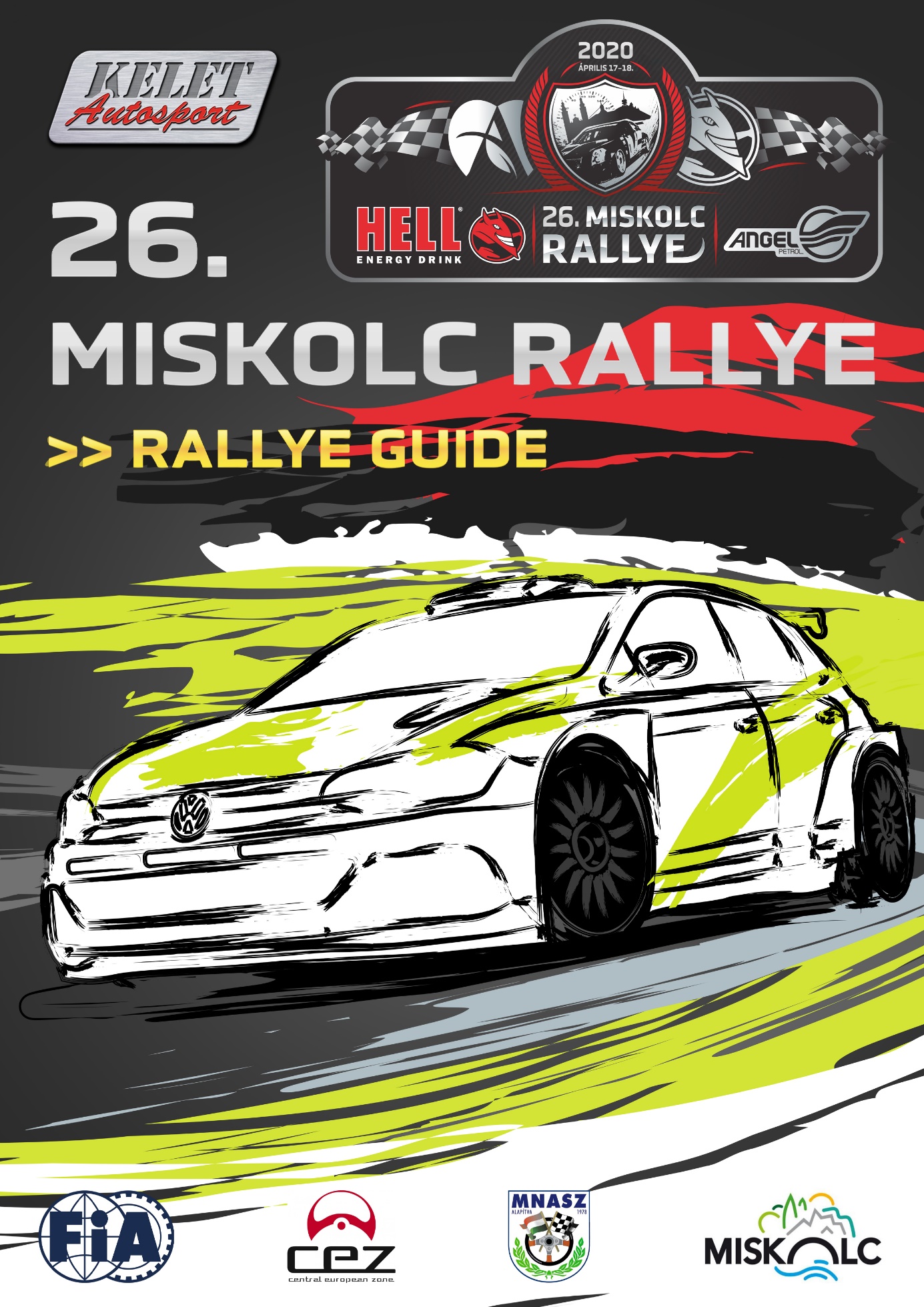 TABLE OF CONTENTBASIC INFORMATION	3CONTACT DETAILS	3HEADQUARTER AND PRESS OFFICE	3ENTRY DETAILS	5SERVICE PARK	6RECONNAISSANCE	6SCRUTINEERING	6QUALIFICATION	7START PROCEDURE	7FINISH PROCEDUE	7OFFICIAL TEST	8APPENDIX/ITINERARY AND MAPS	9BASIC INFORMATIONThe Miskolc Rallye 2020 will be run in compliance with the International Sporting Code and its appendixes, the 2020 FIA Regional Rally Sporting Regulations and the National Rally Sporting Regulations which comply with the FIA regulations – National Championship Regulations 2020, National Sporting Regulations and the Supplementary Regulation.Surface of SS 100,00% asphalt, CEZ, Rally1, Rally1-ORC, HIST, Rally2, 					CEZ, Rally1, Rally1- ORC	HIST			Rally2Total lenght of rally:			403,45km (38,29%)		360,15km (35,15%)		269,50km (38,21%)Number of special stages:		12			10			8Total length of special stages: 		154,47 km		128,72 km		102,98 kmNumber of sections:			3			3			2Number of legs:			1			1			1CONTACT DETAILSHEADQUARTER AND PRESS OFFICEDVTK StadiumHU-3533, Miskolc, Andrássy Gyula street 61.Headquarter and Press Office opening hours:2020.04.16.		08:00 – 21:002020.04.17.		07:00 – 21:002020.04.18.		07:00 – 20:00ENTRY DETAILSFIA title for which the rally counts:FIA CEZ Rally – Championship 2020				4. round (CEZ)ASN titles for which the rally counts:Hungarian National Rally Championship 2020			2. round (Rallye1)Hungarian National Rallye Challenge 2020			2. round (Rallye1-ORC)Hungarian Natianal Historic Rally Championship 2020		2. round (HIST)Hungarian National Rally2 Championship 2020			2. round (R2)Entry fees:The entry fee has to be sent to organizer`s address:Kelet-Autósport Kft.3525 Miskolc, Kazinczy Ferenc utca 10. fszt/3.Or has to be transferred to below account number:Kelet-Autósport Kft.Budapest Bank Zrt.		10102718-41877900-01004007SWIFT-code:		BUDAHUHBIBAN:			HU16-10102718-41877900-01004007SERVICE PARKDVTK StadiUM3533. Miskolc Andrássy Gyula út 61Groundsheet under competition car during service is mandatory for all competitors. (min. 5x3m and impermeable to oil and fuel)! Every infringement will be sanctioned by the Stewards with penalty of 100.000 Ft,Additional space and common service requests have to be sent to szervizpark.rallye@gmail.com latest by 6th of April 2020 12AM. RECONNAISSANCEAFTER ROAD BOOK DISTRIBUTION (no restriction)SCRUTINEERINGDVTK StadiumHU-3533 , Miskolc, Andrássy Gyula street 61.Following persons may appear in area of scrutineering besides the officials:Two crew members, if they cannot be present the representative of the crew with licence or authorizationTeam chefMaximum 2 mechanicsDocuments to be checked at scrutineering:Enetered race carFilled , readable scrutineering form passed the administrative checkValid registration certificate or in case of  Sport registration (SP reg.) with all official attachementHomologation documents and used extensionsCertificates (Cage, tank, catalytic converter, ect.)Valid car sporting passport issued by the ASN or FIA Technical Passportja or HTP in case of Historic cars.Final scrutineering:AUTÓSZERVIZ, HU-3533, Miskolc, Lorántffy Zs. street 53.Saturday, 18th of April 2020.QUALIFICATIONLocation: Felsőnyárád-SajókazaDate: Friday 17th of April 2020, 09:30AM – 12:00PMSTART PROCEDUREFINISH PROCEDUREOFFICIAL TESTDATE: 2020.04.14. (Tuesday) 8AM-7PMLOCATION: LYUKÓBÁNYA-PARASZNYATEST ENTRY FEE: 300€ or 100.000 HUFKelet-Autósport Kft.Bank account: HUF 10102718-41877900-01004007International bank account (IBAN): HU16- 10102718-41877900-01004007SWIF: BUDAHUHBService park:HU-3777, PARASZNYA, all the long of KOSSUTH LAJOS StreetTest procedure:Test is orginized in one direction. After the Finish service area granted (Parasznya). After service pace car should be followed to the start position.Starting procedure as per marshals instruction in 1 minute intervall.Test entry details:Send email to keletautosport@gmail.com latest by 1st of April 2020. (12AM). ). Entry list will be published on the 7th of April 2020..Maps can be found in appendix.Test package includes:Service areaToilets in the service area InsuranceGPS unitsRescue and medical unitsMiskolc-Locations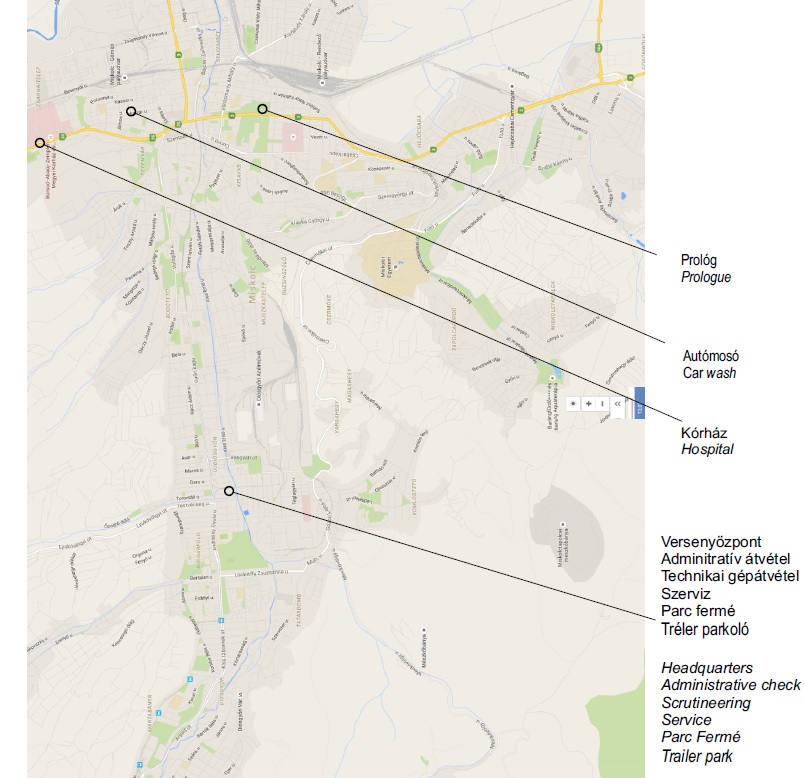 Prologue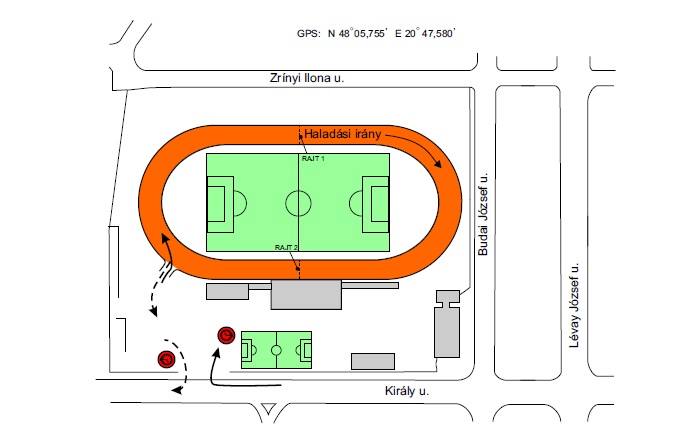 DVTK Stadium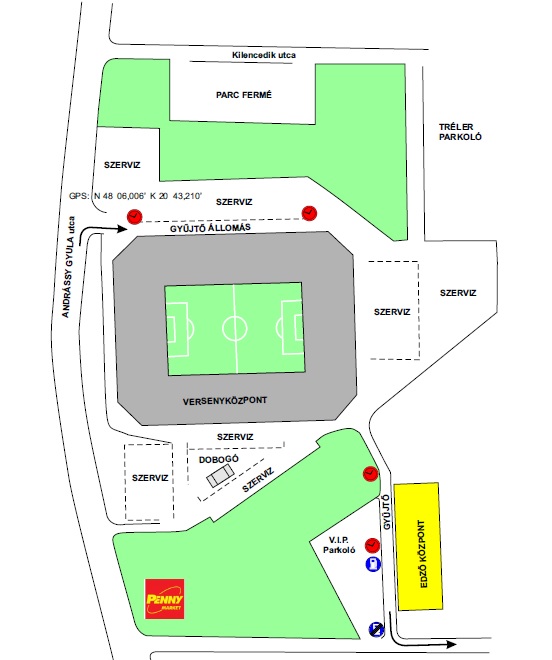 Overview: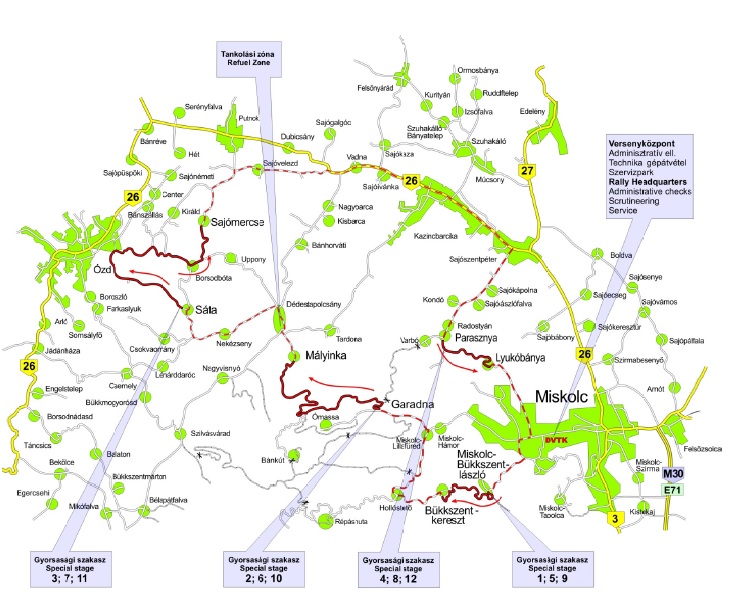 Official Test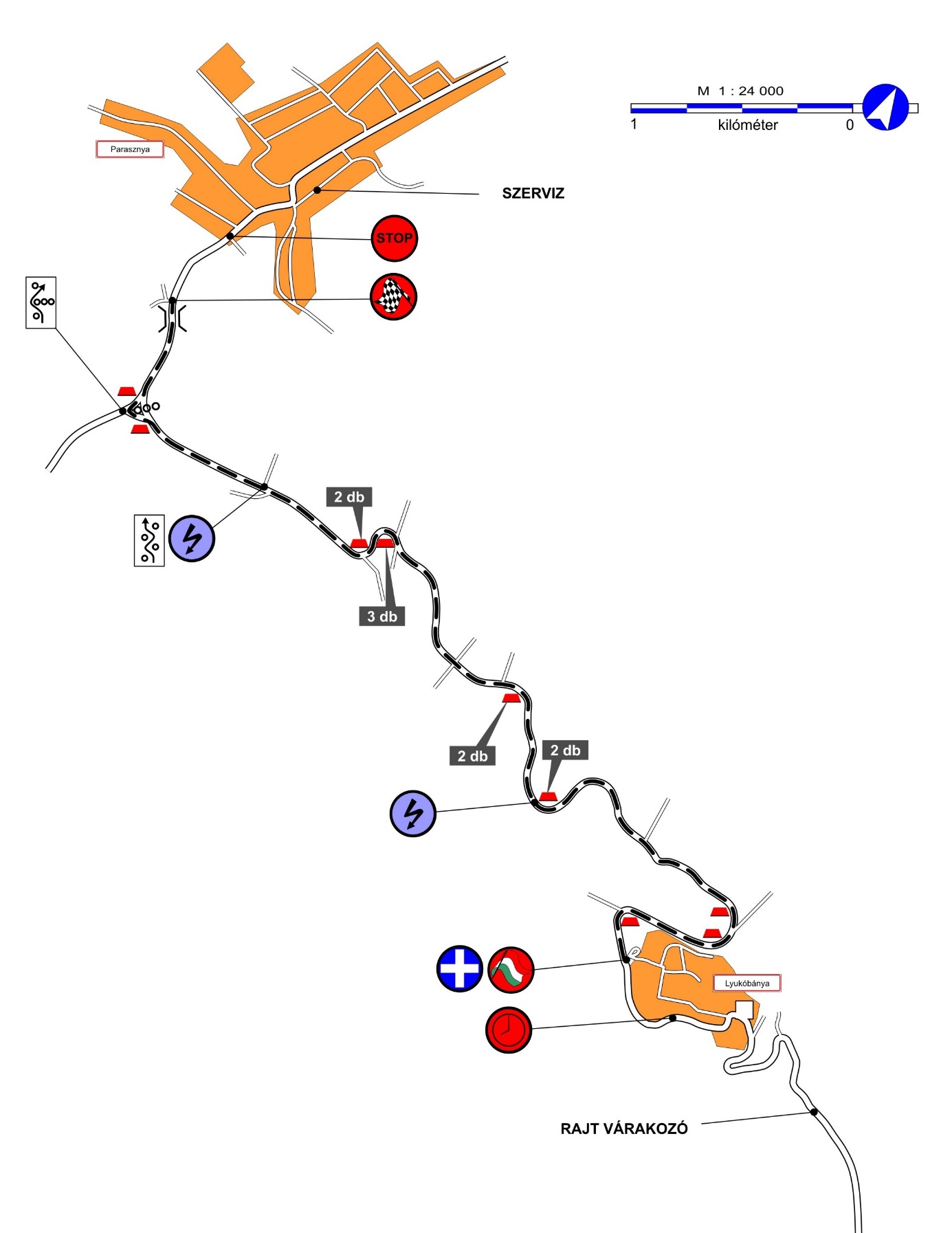 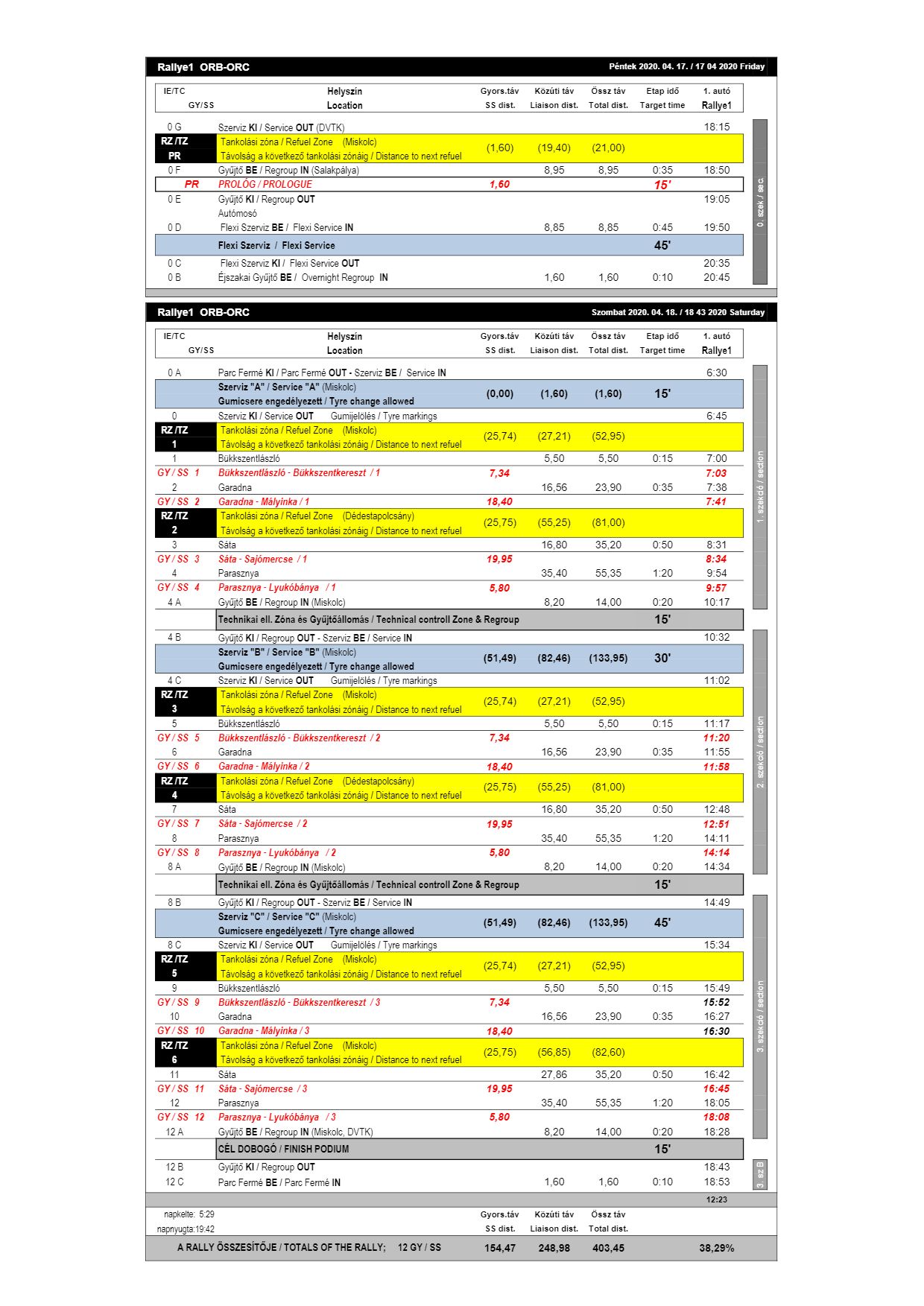 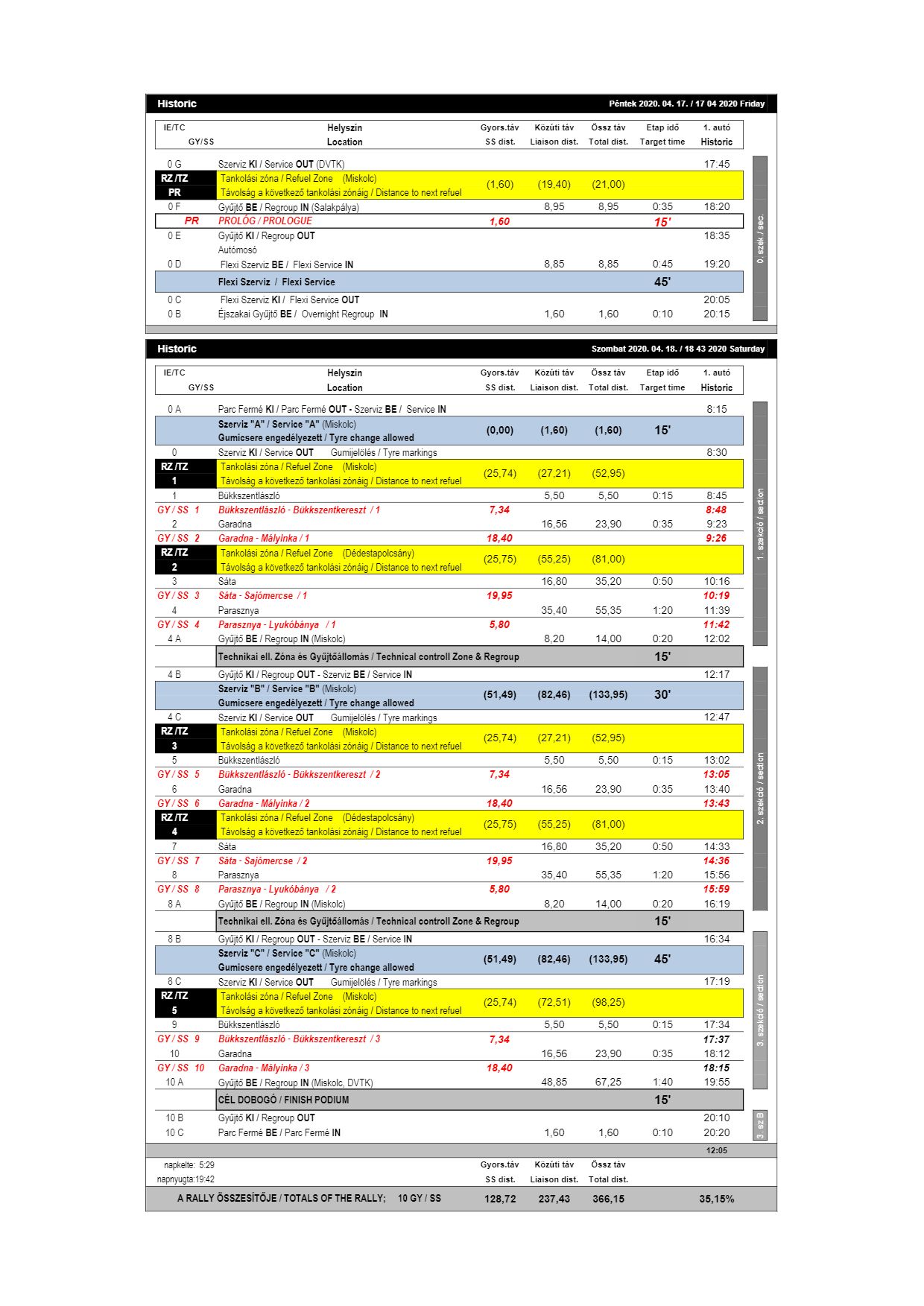 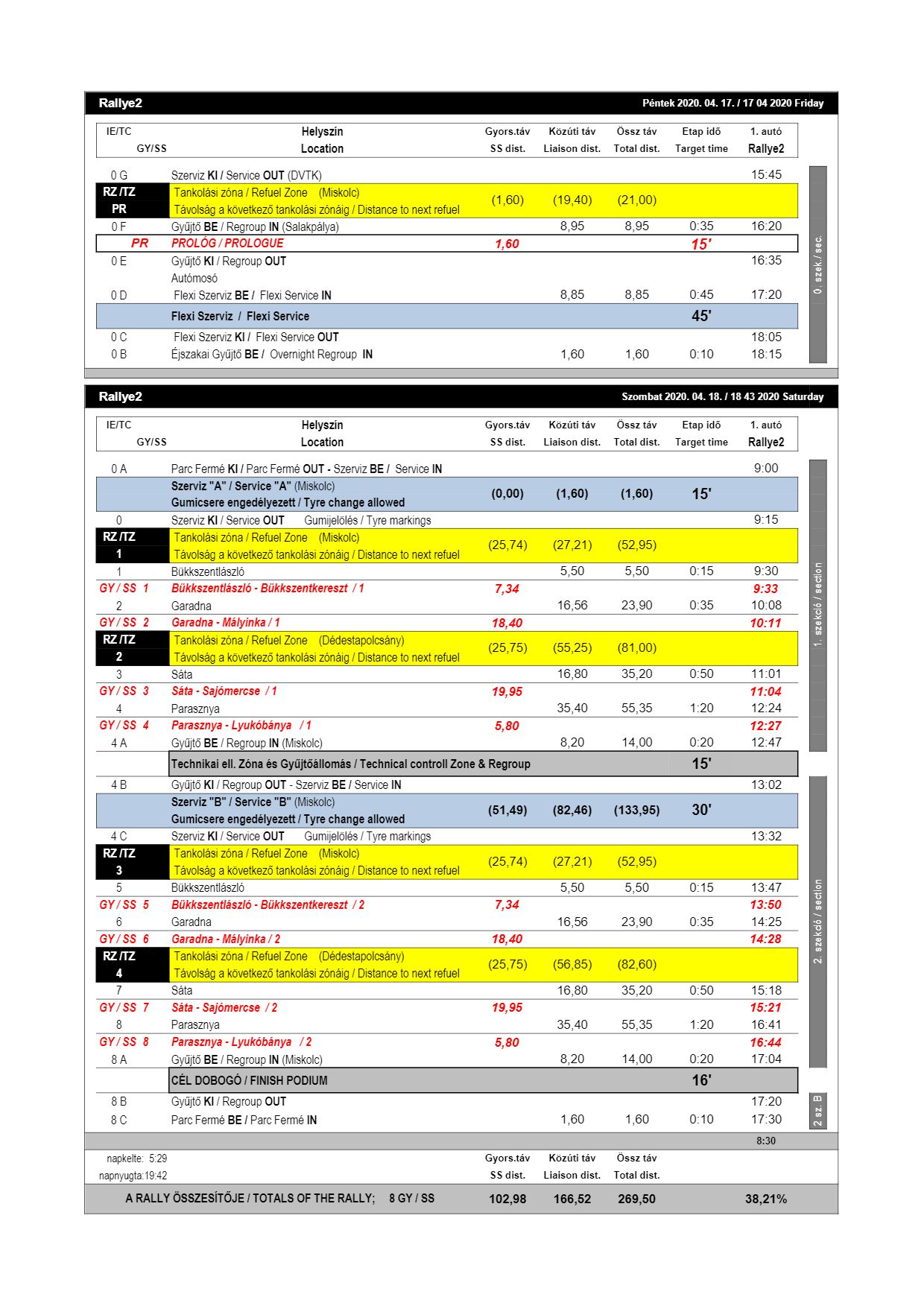 E-mailkeletautosport@gmail.comWebsitewww.miskolcrally.huFacebookhttps://m.facebook.com/rally.miskolc/Instagramhttps://instagram.com/miskolcrally/Clerc of the Course Miklos LovayOrganizerKelet-Autósport Kft.CRO:Jana Riečičiarová, Janos Bernhardt,Krisztian Holecz 2020.04.15. WEDNESDAY2020.04.15. WEDNESDAY2020.04.15. WEDNESDAY09:00 – 16:00 DISTRIBUTION OF ROAD BOOK (all competitors)Avalon, HU-3519, Miskolc-Tapolca, Iglói street 15. (Karting track)09:00 – 18:00RESONNAISSANCE (all competitors)AS PER ROAD BOOK2020.04.16. THURSDAY2020.04.16. THURSDAY2020.04.16. THURSDAY08:00 – 10:00DISTRIBUTION OF ROAD BOOKHEADQUARTER08:00 – 13:00ADMISNISTRATIVE CHECK (CEZ, RALLY1, RALLY1-ORC, HIST)HEADQUARTER13:30-19:00SCRUTINEERING (CEZ, RALLY1, RALLY1-ORC, HIST)DVTK STADIUM08:00 – 20:00RECONNAISSANCEWEDNESDAY-THURSDAY-FRIDAY08:00SERVICE PARK OPENINGDVTK STADIUM2020.04.17. FRIDAY2020.04.17. FRIDAY2020.04.17. FRIDAY07:00 – 11:00DISTRIBUTION OF ROAD BOOK (RALLYE2)HEADQUARTER07:00 – 11:00ADMISNISTRATIVE CHECK (RALLY2)HEADQUARTER07:30 – 11:30SCRUTINEERING (RALLY2)DVTK STADIUM09:30 – 12:00 QUALIFICATIONFELSŐNYÁRÁD-SAJÓKAZA14:00- 14:30SELECTION OF STARTING POSITIONHEADQUARTER14:30 MANDATORY DRIVERS AND TEAM MANAGERS BRIEFINGHEADQUARTER14:00PROVISIONAL RACE AND PROLOGUE START LIST PUBLICATION (Rally2)HEADQUARTER, ONLINE NOTICE BOARD16:00PROVISIONAL RACE AND PROLOGUE START LIST PUBLICATION (CEZ, HIST, RALLY1, RALLY1-ORC)HEADQUARTER, ONLINE NOTICE BOARD14:30RACE AND PROLOGUE START LIST PUBLICATION  (Rally2)HEADQUARTER, ONLINE NOTICE BOARD16:30RACE AND PROLOGUE START LIST PUBLICATION (CEZ, HIST, RALLY1, RALLY1-ORC)HEADQUARTER, ONLINE NOTICE BOARD15:45START OF THE RACE (LEG 0) RALLY2DVTK STADIUM17:45START OF THE RACE (LEG 0) HISTDVTK STADIUM18:15START OF THE RACE (LEG 0) CEZ, RALLY1, RALLY1-ORCDVTK STADIUM16:20PROLOGUE START (RALLY2)SALAKPÁLYA ITINER SZERINT18:20PROLOGUE START (HIST)SALAKPÁLYA ITINER SZERINT18:50PROLOGUE START (CEZ, RALLY1, RALLY1-ORC)SALAKPÁLYA ITINER SZERINT22:001.LEG START LIST PUBLICATIONHEADQUARTER, ONLINE NOTICE BOARD2020.04.18. SATURDAY2020.04.18. SATURDAY2020.04.18. SATURDAY06:30START OF 1.LEG (CEZ, RALLY1, RALLY1-ORC)DVTK STADIUM08:15START OF 1.LEG (HIST)DVTK STADIUM09:00START OF 1.LEG (RALLY2)DVTK STADIUM17:04FINISH OF THE RACE, FINISH/PRICE GIVING CEREMONY (RALLY2)DVTK STADIUM18:28FINISH OF THE RACE, FINISH/PRICE GIVING CEREMONY (CEZ, RALLY1, RALLY1-ORC)DVTK STADIUM19:55FINISH OF THE RACE, FINISH/PRICE GIVING CEREMONY (HIST)DVTK STADIUMRIGHT AFTER FINISH OF THE RACEFINAL SCRUTINEERINGAUTÓSZERVIZ, HU-3533, Miskolc, Lorántffy Zs. street 53.18:45PUBLICATION OF PROVISIONAL FINAL CLASSIFICATION (RALLY2)HEADQUARTER, ONLINE NOTICE BOARD20:00PUBLICATION OF PROVISIONAL FINAL CLASSIFICATION (CEZ, RALLY1, RALLY1-ORC)HEADQUARTER, ONLINE NOTICE BOARD20:45PUBLICATION OF PROVISIONAL FINAL CLASSIFICATION (HIST)HEADQUARTER, ONLINE NOTICE BOARD30 MINS AFTER PUBLICATION OF PROVISIONAL CLASSIFICATIONPUBLICATION OF OFFICIAL FINAL CLASSIFICATIONHEADQUARTER, ONLINE NOTICE BOARDWith advertising proposed by orginizerWithout advertising proposed by orginizerFIA CEZ Rally ChampionshipFIA CEZ Rally ChampionshipFIA CEZ Rally Championship4-wheel drive (4WD):248.440.- Ft. / 700€431.800.- Ft. / 1300€2-wheel drive (2WD):129.540.- Ft. / 400€200.000.- Ft. / 600€RALLY1 Championship:RALLY1 Championship:RALLY1 Championship:4-wheel drive (4WD):218.440.- Ft. / 700€431.800.- Ft. / 1300€2-wheel drive (2WD):129.540.- Ft. / 400€254.000.- Ft. / 750€RALLY1 ORC Championship:RALLY1 ORC Championship:RALLY1 ORC Championship:P14 (4WD):167.640.- Ft.330.200.- Ft.P11-13 and P14 up to 2510 cm³ (2WD):129.540.- Ft.254.000.- Ft.RALLY2 Championship:RALLY2 Championship:RALLY2 Championship:RALLY2:78.740.- Ft.152.400.- Ft.RALLY1 Historic Championship:RALLY1 Historic Championship:RALLY1 Historic Championship:RALLY1 HIST:129.540.- Ft254.000.- Ft.Zero cars:Zero cars:Zero cars:RALLY1 and Historic (max 4-4)150.000.- Ft-RALLY2 (max 4):100.000.- Ft--ChampionshipRallye1 priorityRallye1-ORCRallye1-Historic/CEZRallye2Supplementary regulation1111Road book2111Service road book2121Service plates21212020.04.16.13:30-19:00SRUTINEERING (CEZ, RALLYE1, RALLYE1-ORC, HIST)DVTK StadiumHU-3533, Miskolc, Andrássy Gyula street 61.2020.04.17.07:30 – 11:30SCRUTINEERING (RALLY2)DVTK StadiumHU-3533, Miskolc, Andrássy Gyula street 61.CEZ/Rallye1HistoricRallye2Section start2020.04.17.IE/TC 0G6:15 PMIE/TC 0G5:45PMIE/TC 0G3:45PMSection start2020.04.18.IE/TC 0A6:30AMIE/TC 0A8:15AMIE/TC 0A9:00AMCEZ/Rallye1HistoricRallye2Finish Podium2020.04.18 IE/TC 12A4:50PMIE/TC 10A7:55PMIE/TC 8A5:04PM